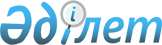 О внесении изменений в решение Мунайлинского районного маслихата от 27 декабря 2021 года №13/91 "О районном бюджете на 2022-2024 годы"Решение Мунайлинского районного маслихата Мангистауской области от 8 апреля 2022 года № 18/111
      Мунайлинский районный маслихат РЕШИЛ:
      1. Внести в решение Мунайлинского районного маслихата от 27 декабря 2021 года №13/91 "О районном бюджете на 2022-2024 годы" (зарегистрировано в Реестре государственной регистрации нормативных правовых актов за №26255) следующие изменения:
      пункт 1 указанного решения изложить в новой редакции: 
      "1. Утвердить районный бюджет на 2022-2024 годы согласно приложениям 1, 2 и 3 соответственно к настоящему решению, в том числе на 2022 год в следующих объемах:
      1)доходы – 18 059 171,7 тысяча тенге, в том числе по:
      налоговым поступлениям – 3 706 982,2 тысячи тенге;
      неналоговым поступлениям – 81 767,0 тысяч тенге;
      поступлениям от продажи основного капитала – 4 414,0 тысяч тенге; 
      поступлениям трансфертов – 14 266 008,5 тысяч тенге;
      2)затраты – 18 068 409,1 тысяч тенге;
      3) чистое бюджетное кредитование – 26 080,0 тысяч тенге, в том числе:
      бюджетные кредиты – 248 103,0 тысячи тенге; 
      погашение бюджетных кредитов – 222 023 тысячи тенге;
      4) сальдо по операциям с финансовыми активами – 0 тенге, в том числе:
      приобретение финансовых активов – 0 тенге;
      поступления от продажи финансовых активов государства – 0 тенге;
      5) дефицит (профицит) бюджета – - 35 317,4 тысяч тенге;
      6) финансирование дефицита (использование профицита) бюджета – 35 317,4 тысяч тенге, в том числе:
      поступление займов – 248 103,0 тысячи тенге;
      погашение займов – 222 023 тысячи тенге;
      используемые остатки бюджетных средств – 9 237,4 тысяч тенге.";
      пункт 3 указанного решения изложить в новой редакции:
      "3. Учесть, что из районного бюджета на 2022 год в бюджеты сел и сельских округов выделена субвенция в сумме 346 562,1 тысячи тенге.";
      пункт 4 указанного решения изложить в новой редакции:
      "4. Учесть, что предусмотрены целевые текущие трансферты из нижестоящего бюджета на компенсацию потерь вышестоящего бюджета в связи с изменением законодательства в сумме 7 028 310,5 тысяч тенге.";
      пункт 5 указанного решения изложить в новой редакции:
      "5. Учесть, что в районный бюджет на 2022 год из республиканского бюджета и Национального фонда выделены целевые текущие трансферты, целевые трансферты на развитие и бюджетные кредиты в сумме 7 794 880,5 тысяч тенге. Порядок их использования определяется на основании постановления акимата района.";
      пункт 6 указанного решения изложить в новой редакции:
      "6. Утвердить резерв акимата района на 2022 год в сумме 5 000,0 тысяч тенге.";
      приложение 1 и 4 к указанному решению изложить в новой редакции согласно приложениям 1 и 2 к настоящему решению.
      2. Настоящее решение вводится в действие с 1 января 2022 года. Районный бюджет на 2022 год Перечень бюджетных программ развития районного бюджета на 2021 год, направленных на реализацию бюджетных инвестиционных проектов
					© 2012. РГП на ПХВ «Институт законодательства и правовой информации Республики Казахстан» Министерства юстиции Республики Казахстан
				
      Секретарь Мунайлинского районного маслихата 

Б. Билялов
Приложение 1к решению Мунайлинскогорайонного маслихатаот 8 апреля 2022 года №18/111Приложение 1к решению Мунайлинского районного маслихатаот 27 декабря 2021 года №13/91
Категория
Категория
Категория
Категория
Категория
Наименование
Сумма, тысяч тенге
Класс
Класс
Класс
Класс
Наименование
Сумма, тысяч тенге
Подкласс
Подкласс
Наименование
Сумма, тысяч тенге
2
3
1. Доходы
18 059 171,7
1
Налоговые поступления
3 706 982,2
01
01
Подоходный налог
667 152,4
1
1
Корпоративный подоходный налог
68 250,0
2
2
Индивидуальный подоходный налог
598 902,4
03
03
Социальный налог
367 639,2
1
1
Социальный налог
367 639,2
04
04
Hалоги на собственность
2 631 451,6
1
1
Hалоги на имущество
2 631 451,6
05
05
Внутренние налоги на товары, работы и услуги
25 589,0
2
2
Акцизы
5 268,0
4
4
Сборы за ведение предпринимательской и профессиональной деятельности
20 321,0
08
08
Обязательные платежи, взимаемые за совершение юридически значимых действий и (или) выдачу документов уполномоченными на то государственными органами или должностными лицами
15 150,0
1
1
Государственная пошлина
15 150,0
2
Неналоговые поступления
81 767,0
01
01
Доходы от государственной собственности
79 906,0
5
5
Доходы от аренды имущества, находящегося в государственной собственности
32 567,0
7
7
Вознаграждения по кредитам, выданным из государственного бюджета
47 339,0
06
06
Прочие неналоговые поступления
1 861,0
1
1
Прочие неналоговые поступления
1 861,0
3
Поступления от продажи основного капитала
4 414,0
01
01
Продажа государственного имущества, закрепленного за государственными учреждениями
4 414,0
1
1
Продажа государственного имущества, закрепленного за государственными учреждениями
4 414,0
4
Поступления трансфертов
14 266 008,5
02
02
Трансферты из вышестоящих органов государственного управления
14 266 008,5
2
2
Трансферты из областного бюджета
14 266 008,5
Функциональная группа
Функциональная группа
Функциональная группа
Функциональная группа
Функциональная группа
Наименование
Сумма, тысяч тенге
Функциональная подгруппа
Функциональная подгруппа
Функциональная подгруппа
Функциональная подгруппа
Наименование
Сумма, тысяч тенге
Администратор бюджетных программ
Администратор бюджетных программ
Администратор бюджетных программ
Наименование
Сумма, тысяч тенге
Программа
Наименование
Сумма, тысяч тенге
1
1
1
1
1
2
3 
2. Затраты
18 068 409,1
01
Государственные услуги общего характера
543 553,9
1
Представительные, исполнительные и другие органы, выполняющие общие функции государственного управления
250 581,2
112
112
Аппарат маслихата района (города областного значения)
41 885,2
001
Услуги по обеспечению деятельности маслихата района (города областного значения)
41 885,2
122
122
Аппарат акима района (города областного значения)
208 696,0
001
Услуги по обеспечению деятельности акима района (города областного значения)
208 233,0
003
Капитальные расходы государственного органа
338,0
009
Капитальные расходы подведомственных государственных учреждений и организаций
125,0
2
Финансовая деятельность
5 662,0
459
459
Отдел экономики и финансов района (города областного значения)
5 662,0
003
Проведение оценки имущества в целях налогообложения
3 550,0
010
Приватизация, управление коммунальным имуществом, постприватизационная деятельность и регулирование споров, связанных с этим
2 112,0
9
Прочие государственные услуги общего характера
287 310,7
454
454
Отдел предпринимательства и сельского хозяйства района (города областного значения)
53 756,0
001
Услуги по реализации государственной политики на местном уровне в области развития предпринимательства и сельского хозяйства
53 756,0
458
458
Отдел жилищно-коммунального хозяйства, пассажирского транспорта и автомобильных дорог района (города областного значения)
133 407,0
001
Услуги по реализации государственной политики на местном уровне в области жилищно-коммунального хозяйства, пассажирского транспорта и автомобильных дорог 
53 407,0
067
Капитальные расходы подведомственных государственных учреждений и организаций
80 000,0
459
459
Отдел экономики и финансов района (города областного значения)
100 147,7
001
Услуги по реализации государственной политики в области формирования и развития экономической политики, государственного планирования, исполнения бюджета и управления коммунальной собственностью района (города областного значения)
62 371,7
113
Целевые текущие трансферты нижестоящим бюджетам
37 776,0
02
Оборона
20 447,0
1
Военные нужды
20 447,0
122
122
Аппарат акима района (города областного значения)
20 447,0
005
Мероприятия в рамках исполнения всеобщей воинской обязанности
20 447,0
03
Общественный порядок, безопасность, правовая, судебная, уголовно-исполнительная деятельность
32 841,0
9
Прочие услуги в области общественного порядка и безопасности
32 841,0
458
458
Отдел жилищно-коммунального хозяйства, пассажирского транспорта и автомобильных дорог района (города областного значения)
6 433,0
021
Обеспечение безопасности дорожного движения в населенных пунктах
6 433,0
499
499
Отдел регистрации актов гражданского состояния района (города областного значения)
26 408,0
001
Услуги по реализации государственной политики на местном уровне в области регистрации актов гражданского состояния
26 408,0
06
Социальная помощь и социальное обеспечение
2 129 534,7
1
Социальное обеспечение
615 455,0
451
451
Отдел занятости и социальных программ района (города областного значения)
615 455,0
005
Государственная адресная социальная помощь
615 455,0
2
Социальная помощь
1 301 490,7
451
451
Отдел занятости и социальных программ района (города областного значения)
1 301 490,7
002
Программа занятости
70 557,0
004
Оказание социальной помощи на приобретение топлива специалистам здравоохранения, образования, социального обеспечения, культуры, спорта и ветеринарии в сельской местности в соответствии с законодательством Республики Казахстан
50 917,0
006
Оказание жилищной помощи
42 167,9
007
Социальная помощь отдельным категориям нуждающихся граждан по решениям местных представительных органов
307 984,8
010
Материальное обеспечение детей-инвалидов, воспитывающихся и обучающихся на дому
16 540,0
014
Оказание социальной помощи нуждающимся гражданам на дому
95 639,0
017
Обеспечение нуждающихся инвалидов протезно-ортопедическими, сурдотехническими и тифлотехническими средствами, специальными средствами передвижения, обязательными гигиеническими средствами, а также предоставление услуг санаторно-курортного лечения, специалиста жестового языка, индивидуальных помощников в соответствии с индивидуальной программой реабилитации инвалида
653 917,0
023
Обеспечение деятельности центров занятости населения
63 768,0
9
Прочие услуги в области социальной помощи и социального обеспечения
212 589,0
451
451
Отдел занятости и социальных программ района (города областного значения)
172 589,0
001
Услуги по реализации государственной политики на местном уровне в области обеспечения занятости и реализации социальных программ для населения
56 917,0
011
Оплата услуг по зачислению, выплате и доставке пособий и других социальных выплат
926,0
021
Капитальные расходы государственного органа
22 000,0
050
Обеспечение прав и улучшение качества жизни инвалидов в Республике Казахстан
92 746,0
458
458
Отдел жилищно-коммунального хозяйства, пассажирского транспорта и автомобильных дорог района (города областного значения)
40 000,0
094
Предоставление жилищных сертификатов как социальная помощь
40 000,0
07
Жилищно-коммунальное хозяйство
3 406 606,7
1
Жилищное хозяйство
2 590 286,7
472
472
Отдел строительства, архитектуры и градостроительства района (города областного значения)
2 590 286,7
003
Проектирование и (или) строительство, реконструкция жилья коммунального жилищного фонда
55 788,0
004
Проектирование, развитие и (или) обустройство инженерно-коммуникационной инфраструктуры
2 534 498,7
2
Коммунальное хозяйство
816 320,0
472
472
Отдел строительства, архитектуры и градостроительства района (города областного значения)
816 320,0
005
Развитие коммунального хозяйства
41 784,0
058
Развитие системы водоснабжения и водоотведения в сельских населенных пунктах
774 536,0
08
Культура, спорт, туризм и информационное пространство
383 939,0
1
Деятельность в области культуры
221 886,0
472
472
Отдел строительства, архитектуры и градостроительства района (города областного значения)
27 864,0
011
Развитие объектов культуры
27 864,0
802
802
Отдел культуры, физической культуры и спорта района (города областного значения)
194 022,0
005
Поддержка культурно-досуговой работы
194 022,0
2
Спорт
9 573,0
802
802
Отдел культуры, физической культуры и спорта района (города областного значения)
9 573,0
007
Проведение спортивных соревнований на районном (города областного значения) уровне
3 750,0
008
Подготовка и участие членов сборных команд района (города областного значения) по различным видам спорта на областных спортивных соревнованиях
5 823,0
3
Информационное пространство
40 257,0
456
456
Отдел внутренней политики района (города областного значения)
2 100,0
002
Услуги по проведению государственной информационной политики 
2 100,0
802
802
Отдел культуры, физической культуры и спорта района (города областного значения)
38 157,0
004
Функционирование районных (городских) библиотек
38 157,0
9
Прочие услуги по организации культуры, спорта, туризма и информационного пространства
112 223,0
456
456
Отдел внутренней политики района (города областного значения)
85 296,0
001
Услуги по реализации государственной политики на местном уровне в области информации, укрепления государственности и формирования социального оптимизма граждан
45 335,0
003
Реализация мероприятий в сфере молодежной политики
39 924,0
032
Капитальные расходы подведомственных государственных учреждений и организаций
37,0
802
802
Отдел культуры, физической культуры и спорта района (города областного значения)
26 927,0
001
Услуги по реализации государственной политики на местном уровне в области культуры, физической культуры и спорта
26 927,0
10
Сельское, водное, лесное, рыбное хозяйство, особо охраняемые природные территории, охрана окружающей среды и животного мира, земельные отношения
106 482,0
6
Земельные отношения
52 686,0
463
463
Отдел земельных отношений района (города областного значения)
52 686,0
001
Услуги по реализации государственной политики в области регулирования земельных отношений на территории района (города областного значения)
38 057,0
003
Земельно-хозяйственное устройство населенных пунктов
13 629,0
006
Землеустройство, проводимое при установлении границ районов, городов областного значения, районного значения, сельских округов, поселков, сел
1 000,0
9
Прочие услуги в области сельского, водного, лесного, рыбного хозяйства, охраны окружающей среды и земельных отношений
53 796,0
459
459
Отдел экономики и финансов района (города областного значения)
 53 796,0
099
Реализация мер по оказанию социальной поддержки специалистов
53 796,0
11
Промышленность, архитектурная, градостроительная и строительная деятельность
168 070,3
2
Архитектурная, градостроительная и строительная деятельность
168 070,3
472
472
Отдел строительства, архитектуры и градостроительства района (города областного значения)
168 070,3
001
Услуги по реализации государственной политики в области строительства, архитектуры и градостроительства на местном уровне
138 070,3
013
Разработка схем градостроительного развития территории района, генеральных планов городов районного (областного) значения, поселков и иных сельских населенных пунктов
30 000,0
12
Транспорт и коммуникации
3 561 732,4
1
Автомобильный транспорт
3 561 732,4
458
458
Отдел жилищно-коммунального хозяйства, пассажирского транспорта и автомобильных дорог района (города областного значения)
3 561 732,4
022
Развитие транспортной инфраструктуры
3 430 260,0
023
Обеспечение функционирования автомобильных дорог
101 472,4
045
Капитальный и средний ремонт автомобильных дорог районного значения и улиц населенных пунктов
30 000,0
13
Прочие
273 530,0
9
Прочие
273 530,0
459
459
Отдел экономики и финансов района (города областного значения)
5 000,0
012
Резерв местного исполнительного органа района (города областного значения)
5 000,0
458
458
Отдел жилищно-коммунального хозяйства, пассажирского транспорта и автомобильных дорог района (города областного значения)
268 530,0
064
Развитие социальной и инженерной инфраструктуры в сельских населенных пунктах в рамках проекта "Ауыл-Ел бесігі"
268 530,0
14
Обслуживание долга
47 339,0
1
Обслуживание долга
47 339,0
459
459
Отдел экономики и финансов района (города областного значения)
47 339,0
021
Обслуживание долга местных исполнительных органов по выплате вознаграждений и иных платежей по займам из областного бюджета
47 339,0
15
Трансферты
7 394 333,1
1
Трансферты
7 394 333,1
459
459
Отдел экономики и финансов района (города областного значения)
7 394 333,1
006
19 460,5
024
Целевые текущие трансферты из нижестоящего бюджета на компенсацию потерь вышестоящего бюджета в связи с изменением законодательства
7 028 310,5
038
Субвенции
346 562,1
3. Чистое бюджетное кредитование
26 080,0
Бюджетные кредиты
248 103,0
10
Сельское, водное, лесное, рыбное хозяйство, особо охраняемые природные территории, охрана окружающей среды и животного мира, земельные отношения
248 103,0
9
Прочие услуги в области сельского, водного, лесного, рыбного хозяйства, охраны окружающей среды и земельных отношений
248 103,0
459
459
Района (города областного значения) отдел экономики и финансов
248 103,0
018
Бюджетные кредиты для реализации мер социальной поддержки специалистов
248 103,0
5
Погашение бюджетных кредитов
222 023,0
01
01
Погашение бюджетных кредитов
222 023,0
1
Погашение бюджетных кредитов, выданных из государственного бюджета
222 023,0
4. Сальдо по операциям с финансовыми активами
0
Приобретение финансовых активов
0
Поступления от продажи финансовых активов государства
0
5. Дефицит (профицит) бюджета
- 35 317,4
6. Финансирование дефицита (использование профицита) бюджета
35 317,4
7
Поступление займов
248 103,0
01
01
Внутренние государственные займы
248 103,0
2
Договоры займа
248 103,0
16
Погашение займов
222 023,0
1
Погашение займов
222 023,0
459
459
Района (города областного значения) отдел экономики и финансов
222 023,0
005
Погашение долга местного исполнительного органа перед вышестоящим бюджетом
222 023,0
8
Используемые остатки бюджетных средств
9 237,4
01
01
Остатки бюджетных средств
9 237,4
1
Свободные остатки бюджетных средств
9 237,4Приложение 2к решению Мунайлинского районного маслихатаот 8 апреля 2022 года №18/111Приложение 4к решению Мунайлинского районного маслихатаот 27 декабря 2021 года №13/91
Функциональная группа
Функциональная группа
Функциональная группа
Наименование
Администратор бюджетных программ
Администратор бюджетных программ
Наименование
Программа
Наименование
07
Жилищно-коммунальное хозяйство
472
Отдел строительства, архитектуры и градостроительства района (города областного значения)
003
Проектирование и (или) строительство, реконструкция жилья коммунального жилищного фонда
004
Проектирование, развитие и (или) обустройство инженерно-коммуникационной инфраструктуры
005
Развитие коммунального хозяйства
058
Развитие системы водоснабжения и водоотведения в сельских населенных пунктах
08
Культура, спорт, туризм и информационное пространство
472
Отдел строительства, архитектуры и градостроительства района (города областного значения)
011
Развитие объектов культуры
12
Транспорт и коммуникации
458
Отдел жилищно-коммунального хозяйства, пассажирского транспорта и автомобильных дорог района (города областного значения)
022
Развитие транспортной инфраструктуры
13
Прочие
458
Отдел жилищно-коммунального хозяйства, пассажирского транспорта и автомобильных дорог района (города областного значения)
064
Развитие социальной и инженерной инфраструктуры в сельских населенных пунктах в рамках проекта "Ауыл-Ел бесігі"